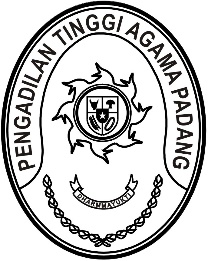 Nomor     	: W3-A/       /OT.00/12/2021	Desember 2021Lampiran	: -Perihal	:	Ralat Pembinaan dan Pemeriksaan Teknis		Administrasi YustisialYth. Ketua Pengadilan Agama Se Sumatera BaratMenyusul surat Ketua Pengadilan Tinggi Agama Padang nomor 
W3-A/3272/OT.00/12/2021 tanggal 14 Desember 2021 perihal pembinaan dan Pemeriksaan Teknis Administrasi Yustisial, dengan ini kami mengundang Saudara, 
Wakil Ketua dan satu hakim untuk mengikuti acara tersebut.Demikian disampaikan dan terima kasih.Wassalam,Ketua,Zein Ahsan